ΑΣΚΗΣΗ 3Να γίνει εκτίμηση του εύρους της παροχής ομοιόμορφης ροής ενός αγωγού σύνθετης τραπεζοειδούς διατομής όταν ο συντελεστής κατά Manning είναι n=0,06 για την κοίτη και n=0,12 για την κοίτη πλημμυρών. Δίνεται κλίση πυθμένα 0,0006 (οι διαστάσεις του σχήματος σε μέτρα).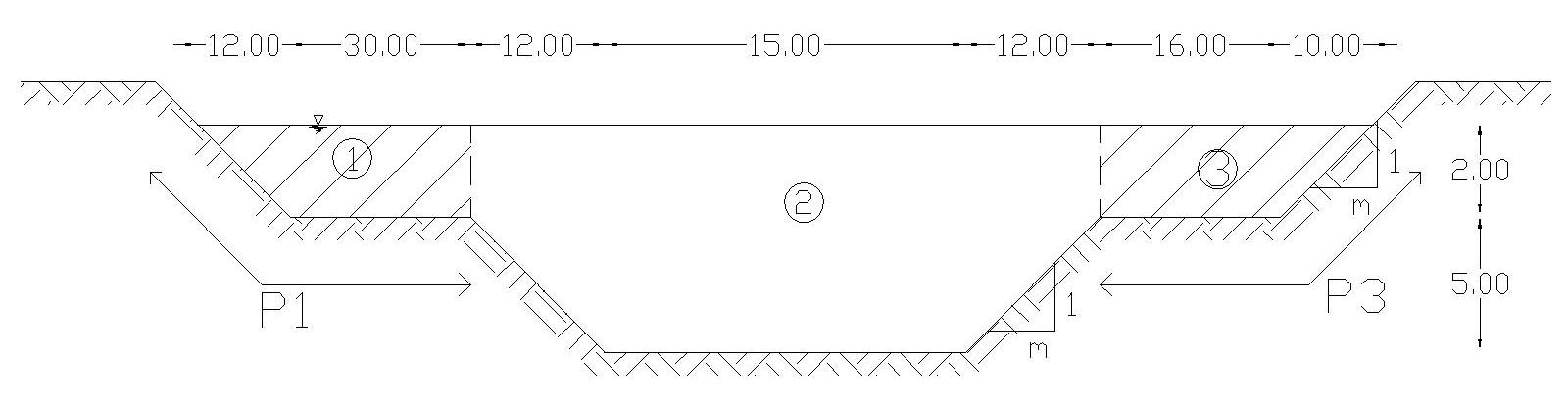 ΕΠΙΛΥΣΗΑ’ τρόπος: (Κατακόρυφος διαχωρισμός, β' μέθοδος)Τμήμα 1Το εμβαδόν της υγρής διατομής είναι:Η βρεχόμενη περίμετρος είναι:P1 =30+=42.17 mΗ υδραυλική ακτίνα είναι:Επομένως από την εξίσωση του Manning: 	Q1 = =21.02 m3/secΤμήμα 2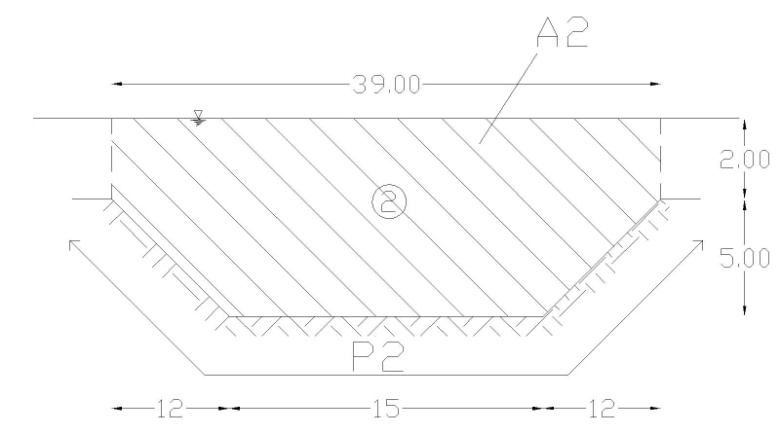 Το εμβαδόν της υγρής διατομής είναι:Η βρεχόμενη περίμετρος είναι (υπολογίζουμε μόνο στα τοιχώματα):Η υδραυλική ακτίνα είναι:Επομένως από την εξίσωση του Manning: 		Q2 = =261 m3/secΤμήμα 3Το εμβαδόν της υγρής διατομής είναι:Η βρεχόμενη περίμετρος είναι:Η υδραυλική ακτίνα είναι:Επομένως από την εξίσωση του Manning: 	Q3 = =11.73 m3/secΕπομένως, η τελική παροχή:	Qολ = Q1+Q2+Q3 = 21.02+261+11.73=293.75 m3/secΒ’ τρόπος: (Οριζόντιος διαχωρισμός, β ' μέθοδος, προτιμητέα κατά Πρίνο, 2014)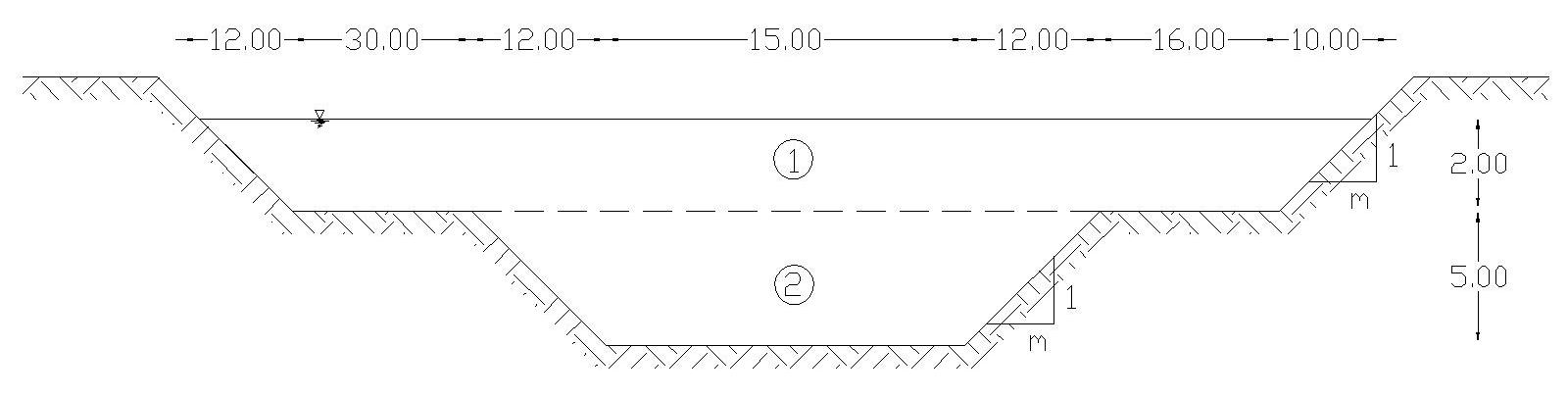 Τμήμα 1Το εμβαδόν της υγρής διατομής είναι:Η βρεχόμενη περίμετρος είναι:Η υδραυλική ακτίνα είναι:Επομένως από την εξίσωση του Manning: 		Q1 = =78.04 m3/secΤμήμα 2Το εμβαδόν της υγρής διατομής είναι:Η βρεχόμενη περίμετρος είναι:Η υδραυλική ακτίνα είναι:Επομένως από την εξίσωση του Manning: 	Q2 = =121.91 m3/secΕπομένως, η τελική παροχή:		Qολ = Q1+Q2 = 78.04+121.91=199.95 m3/secΓ’ τρόπος: (Μέθοδος ενιαίου αγωγού με εκτίμηση ισοδύναμου n, μέθοδος a)ne=2/3=0.1Επομένως από την εξίσωση του Manning: 	Qολ = =166,23 m3/secΣημαντικά μικρότερη παροχή από τη μέθοδο πολλαπλό διατομών..Aπάντηση: Η παροχή που μπορεί να διοχετεύσει η διατομή θα είναι 166,23-293,75 m3/s. nn3/2PPi*n3/2Πυθμένας0.060.0147P2=41.00.60Τοίχωμα 10.120.0416P1=42.171.75Τοίχωμα 20.120.0416P3=26.201.09Σύνολο109.373.44